Pielikums Nr.2Stārastiņi, Brīvzemnieku pagasts, kadastra apzīmējums 66480040212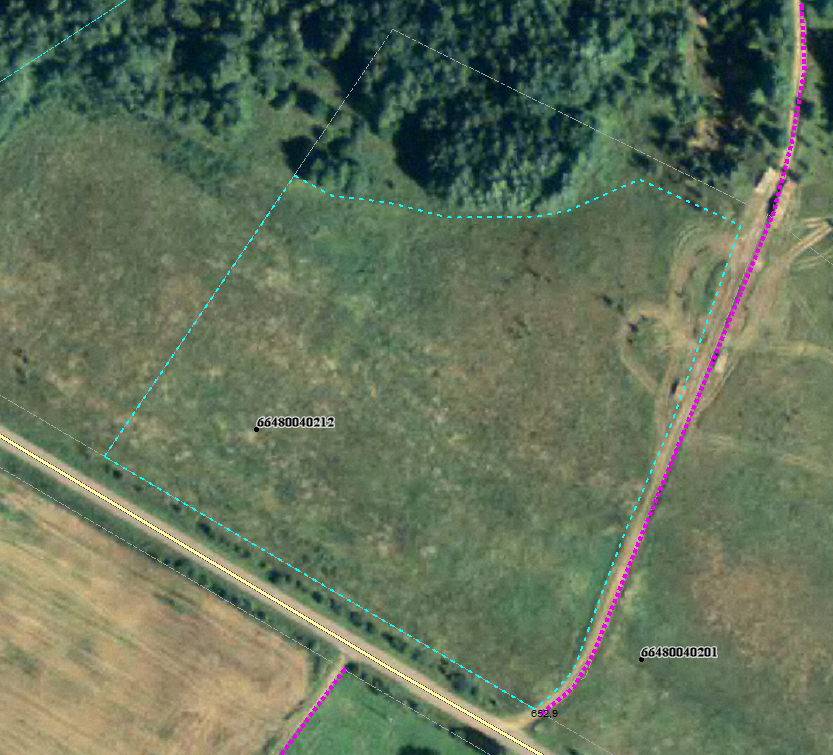 